Голяма награда за нашите математици от кмета на Общината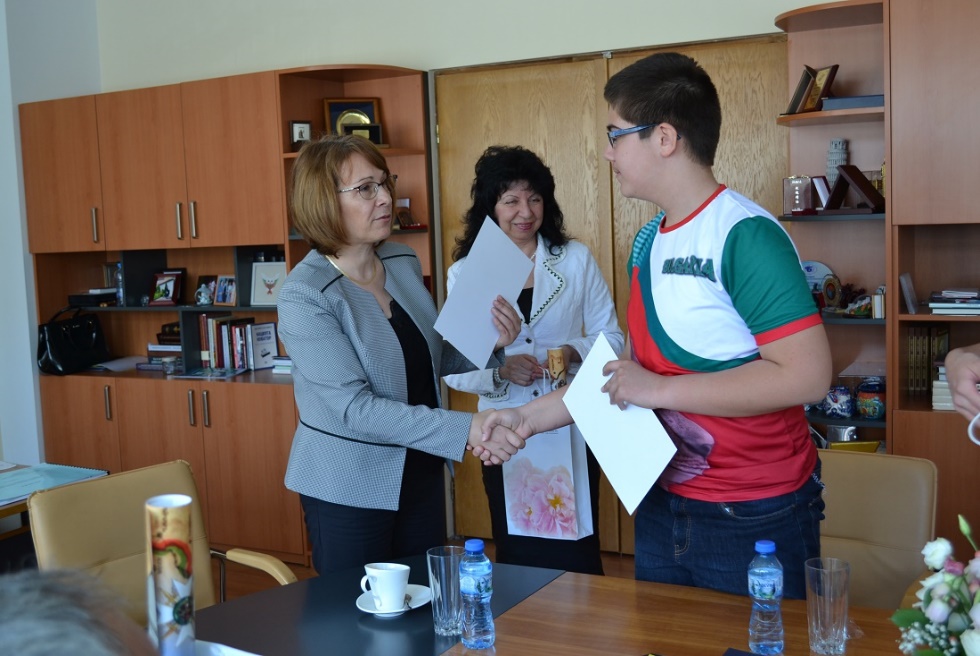 С пътуване до Френската Ривиера  през лятото са наградените от кмета на Община Казанлък тримата медалисти, ученици на ППМГ „Никола Обрешков“ в Казанлък , участници в тазгодишното издание на Тайландската олимпиада в Банког.Александър Пламенов Проданов от 8 клас, Даниел Момчилов Бояджиев от 6 клас и Стилиян Цветанов Иванов от 9 клас ще пътуват до побратимения на Казанлък град Грас, който е разположен на Лазурния бряг. Наградите бяха обявени  от кмета на общината Галина Стоянова по време на срещата й с тримата млади казанлъшки математици, с техния преподавател по математика Евгени Георгиев и директора на гимназията Красимир Дамянов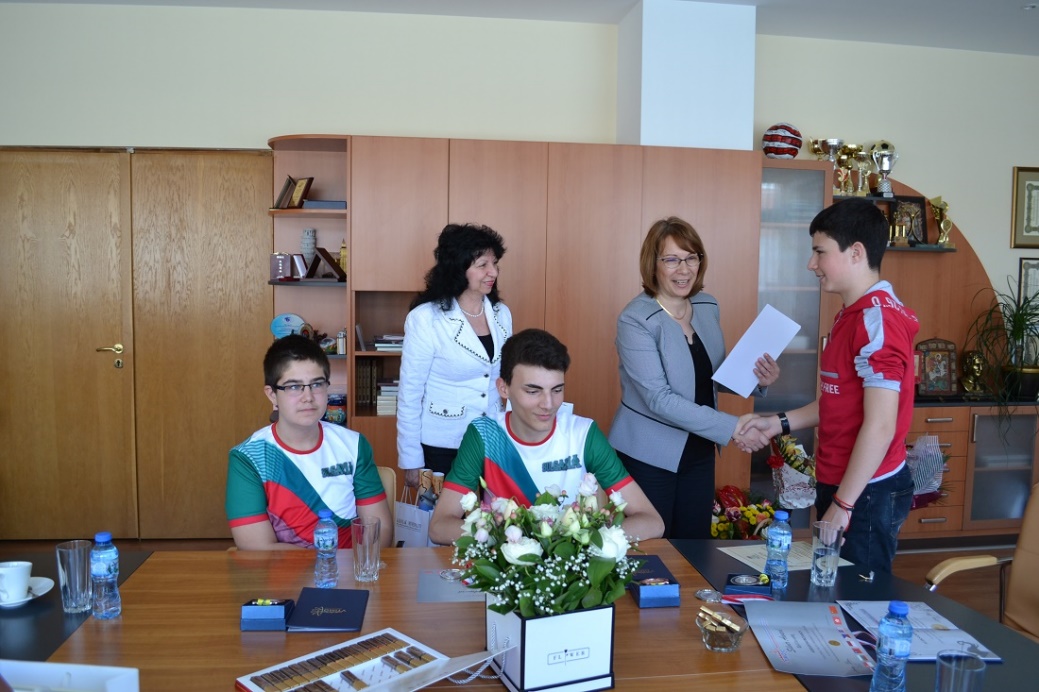  Заедно с грамотите, поздравителните адреси и подаръците, това е най-голямата награда, с които Община Казанлък отличи талантливите казанлъшки момчета за тяхното блестящо представяне на световното математическо състезание, провело се през месец февруари т.г.В световната надпревара по математика са участвали общо 1500 ученици от 12 държави. България беше представена от 48 деца на възраст между 6 и 18 години от 13 града на страната. Учениците от Стара Загора и Казанлък грабнаха общо 14 медала и една поощрителна награда.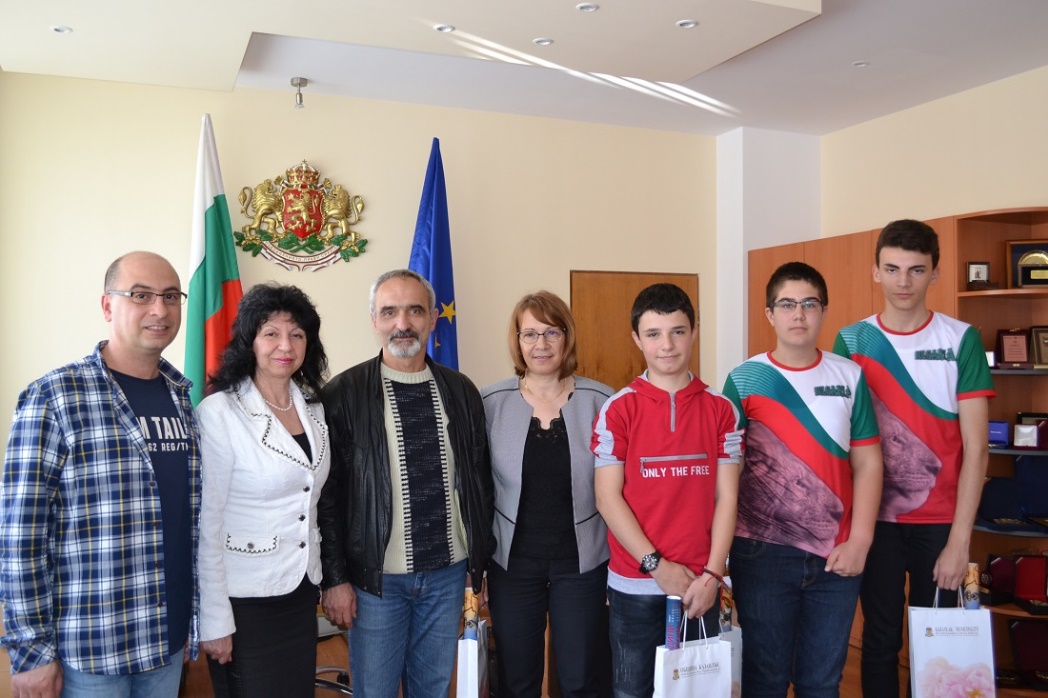 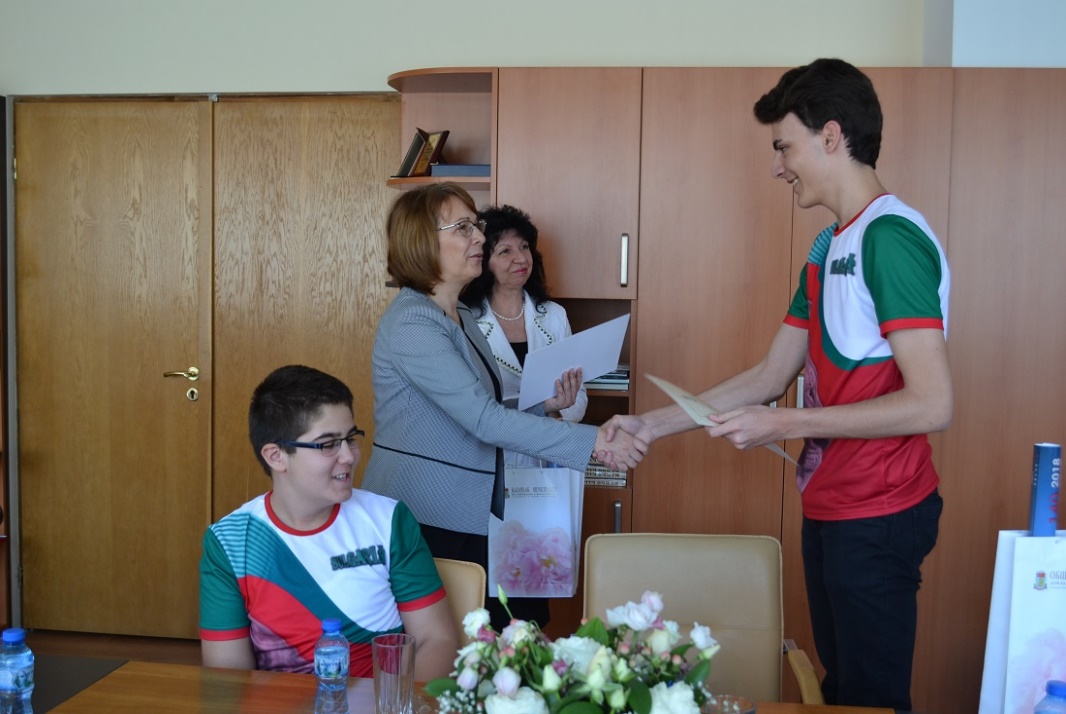 